1. C	 TÝDENNÍ PLÁN18.12.- 21. 12. 2023	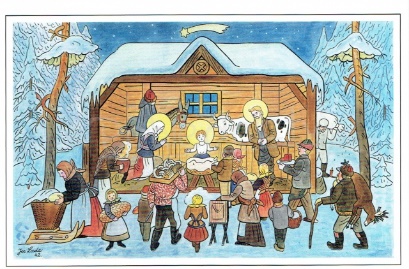 JMÉNO: …………………………………………CO SE BUDEME UČIT?JAK SE MI DAŘÍ?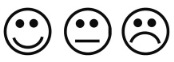 ČTENÍSlabikář – str. 26 - 29- opakování písmen- tvoření slov- skládání větPoznám písmena, která jsme se učili.Tvořím a čtu slabiky, slova a krátké věty.___________________________Procvičuji čtení každý den______________________PSANÍ              Písanka str. 21 - 25Napíšu všechna psací písmena, slabiky a slova, která jsme se učili.Přepíšu tiskací písmo do psacího.MATEMATIKAMatematika do str. 51- počítáme do 10Rozumím sčítání i odčítání.Vyřeším součtové trojúhelníky.Doplním šipkový graf.PRVOUKAPrvouka str. 29- Vánoce- znám vánoční zvyky a tradiceCHOVÁNÍ